ПРОЕКТинициативное бюджетирование«Устройство спортивно- игровой площадки «Молодежка» по ул. Молодежная с. Ивановка»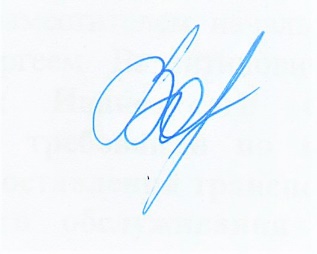 Глава округа         ______________________                                   Ольшевская В.В.                                                       (подпись)                                             (Ф.И.О)N п/пОбщая характеристика проекта инициативного бюджетированияОбщая характеристика проекта инициативного бюджетированияСведения12231Наименование проекта инициативного бюджетирования (далее - Проект)Наименование проекта инициативного бюджетирования (далее - Проект)Устройство спортивно- игровой площадки «Молодежка» по ул. Молодежная с. Ивановка  1.2Место реализации проекта (населенный пункт, муниципальный район городское/сельское поселение)Место реализации проекта (населенный пункт, муниципальный район городское/сельское поселение)Амурская область, Ивановский муниципальной округ, село Ивановка, ул. Молодежная1.3Численность населения по состоянию на 01.01.2022Численность населения по состоянию на 01.01.202264991.4. Типология проектаТипология проектаигровые площадки1.5Описание Проекта (социальная и экономическая эффективность реализации Проекта) Описание Проекта (социальная и экономическая эффективность реализации Проекта) Село Ивановка является административным центром Ивановского сельсовета Ивановского района.  В с. Ивановка проживает 6499 человек.  Район, где предполагается строительство площадки находится на окраине села и детям проживающим в данном районе негде проводить свое свободное время.Ближайшая спортивная и детская площадки находятся в центе села Ивановка, на расстоянии более 3 километров, а всего в селе имеется 3 качественные площадки для детей, которые не могут в полном объеме обеспечить потребность в площадках для игр. Для решения этой проблеме необходимо строительство Игровой площадки на ул. Молодежной в с. Ивановка.Доступность детской площадки является одной из форм профилактики безнадзорности несовершеннолетних, путем организации их досуга. Чувство сопричастности к общему делу, направленному на улучшение собственной жизни и жизни других людей - является важным условием данного проекта. Это прекрасная возможность дать жителям почувствовать себя участником в преобразовании своей малой Родины. Среди основных целей и задач проекта можно выделить следующее:- Создание комфортных условий жизнедеятельности на территории села Ивановка;- Активизация участия граждан, проживающих в сельской местности, в реализации общественно значимых проектов;Участие в реализации данного проекта позволит повысить уровень комфортности проживания и уровень обеспеченности объектами социальной инфраструктуры в с. Ивановка.1.6Эксплуатация и содержание объекта общественной инфраструктуры, предусмотренного ПроектомЭксплуатация и содержание объекта общественной инфраструктуры, предусмотренного Проектомобъект является собственностью Ивановского муниципального округа, будет обслуживаться и содержаться МКУ Ивановская администрация    1.7Расходы на эксплуатацию и содержание объекта общественной инфраструктуры, предусмотренного Проектом, на первый годРасходы на эксплуатацию и содержание объекта общественной инфраструктуры, предусмотренного Проектом, на первый годУборка мусора - 3000 руб., скос сорной растительности – 6000руб., покраска – 3000руб., текущий ремонт – 3000руб.1.8Участие жителей сельского поселения в обеспечении эксплуатации и содержании объекта общественной инфраструктуры после завершения проектаУчастие жителей сельского поселения в обеспечении эксплуатации и содержании объекта общественной инфраструктуры после завершения проектаУчастие жителей будет проходить на добровольной основе, при проведении ежегодных весенних и осенних дней очистки села (субботников).1.9Доступность финансовых ресурсов, наличие механизмов содержания и эффективной эксплуатации объекта общественной инфраструктуры - результата реализации проекта; (использование, содержание и др.)Доступность финансовых ресурсов, наличие механизмов содержания и эффективной эксплуатации объекта общественной инфраструктуры - результата реализации проекта; (использование, содержание и др.)детская площадка будет являться собственностью Ивановского муниципального округа. Содержанием и эксплуатацией будет заниматься МКУ Ивановская администрация    1.10Воздействие проекта на окружающую средуВоздействие проекта на окружающую средуОбъект окажет благоприятное воздействие на окружающую среду, в настоящее время на участке, где будет размещена площадка произрастает дикорастущий кустарник и сорная растительность. После реализации проекта они будут ликвидированы.1.11Число лиц, принявших участие в идентификации проблемы в процессе предварительного рассмотренияЧисло лиц, принявших участие в идентификации проблемы в процессе предварительного рассмотрения1461.12Число лиц, принявших участие в итоговом собранииЧисло лиц, принявших участие в итоговом собрании1.13Контакты лица (представителя инициативной группы), ответственного за Проект (номер телефона, адрес электронной почты)Контакты лица (представителя инициативной группы), ответственного за Проект (номер телефона, адрес электронной почты)Председатель инициативной группы – Кушнарева Наталья Николаевна 89241425681Глава Ивановского муниципального округа Ольшевская Валентина Викторовна контактный телефон: 8(41649)51911, 89145676031e-mail: ivanovka.rgn@mail.ru1.14Доля благо получателей в общей численности жителей сельского поселенияДоля благо получателей в общей численности жителей сельского поселения100%1.15Использование средств массовой информации и других средств информирования жителей СП в процессе отбора приоритетной проблемы и разработки заявкиИспользование средств массовой информации и других средств информирования жителей СП в процессе отбора приоритетной проблемы и разработки заявки- Проведено анкетирование и заключительное собрание жителей села.- Информация о ППМИ размещалась на информационных стендах.Информация о проводимых собраниях размещена в сети интернет на сайте Ивановского сельсовета: http://ivselo.ru/2021/09/01/31-%d0%b0%d0%b2%d0%b3%d1%83%d1%81%d1%82%d0%b0-2021-%d0%bf%d1%80%d0%be%d0%b2%d0%b5%d0%b4%d0%b5%d0%bd%d0%be-%d0%b8%d1%82%d0%be%d0%b3%d0%be%d0%b2%d0%be%d0%b5-%d1%81%d0%be%d0%b1%d1%80%d0%b0%d0%bd%d0%b8/ - Информирование жителей о проведении собраний, посвященных выбору проекта, проводилось специалистами Ивановского сельсовета по телефону, через старших домов, руководителей организаций.1.16Количество созданных и (или) сохраненных рабочих мест в рамках реализации проектаКоличество созданных и (или) сохраненных рабочих мест в рамках реализации проекта2Обоснование стоимости ПроектаОбоснование стоимости ПроектаОбоснование стоимости ПроектаОбоснование стоимости Проекта22Общая стоимость Проекта, в том числе:2 170 000,02.12.1средства областного бюджета 2 000 000,02.22.2средства местного бюджета 80 000,02.32.3Денежные средства населения20 000,02.42.4Денежные средства юридических лиц, индивидуальных предпринимателей, общественных организаций, за исключением денежных средств предприятий и организаций муниципальной формы собственности  2.52.5Неденежный вклад населения (трудовое участие, материалы и др.)20 000,02.62.6Неденежный вклад спонсоров50 000,0